9.lk ruotsi1. Kirjallinen tuottaminenKerro unelma-ammatistasi. Kerro viime tet-harjoittelustasi tai kesätyöpaikastasi .Laadi kirjoitelma. Aiheena nuorten elämä (koulumaailma, tulevaisuus, kaverit, harrastukset  ym).Valitse kolme mieluista työtä ja kolme työtä, joita et tekisi. Perustele valintasi.2. Toiminnallinen oppiminenKerro opinnoistasi. Esittele koulun tiloja videolla ja kerro missä luokassa opetetaan mitäkin ainetta. (Työsanasto) Haastattele kolmea vanhempaa sukulaistasi tai tuttavaa, jotka ovat työelämässä. Kysele heidän työstään vähintään viidellä kysymyksell.äAsioi jossakin yrityksessä ruotsinkielellä ja videoi tuotoksesi. Yritä saada myös myyjä käyttämään vähän ruotsia.3. Luetun ja kuullun ymmärtäminenTutustu ruotsinkielisiin työpaikkailmoituksiin, ja kerro niistä suomeksi.Lue kaksi novellia tai kirja ruotsiksi ja raportoi opettajalle.Käännä kolme uutista ruotsista suomeen.4. KielioppiKerro tulevaisuuden haaveistasi. Mitä teet yläkoulun jälkeen ja mitä aikuisena. Olet suunnittelija ja sinun pitää suunnitella uusia rakennuksia/nähtävyyksiä Orivedelle. Käytä futuuria.Kirjoita mitä olet tehnyt peruskoulun aikana (eskari, alakoulu, yläkoulu) Käytä perfektiä ja koulusanastoa. Ratkaise opettajan jakama kielioppimoniste, jossa testataan kaikki aikamuodot.Tee omaan kerhoosi säännöt ruotsiksi. Käytä passiivia.5. Suullinen kielitaitoEsittele koulusi videolla ruotsiksi. Vieraile parissa luokkahuoneessa ja kerro mitä tunneilla opiskellaan. Muista kysyä opettajilta lupa.Esittele jossain muussa kaupungissa kuin Orivedellä tärkeimmät nähtävyydet. Vieraile jossain työpaikalla ja esittele ruotsiksi videolle tai omaan podcastiin.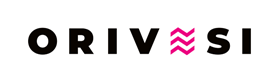 